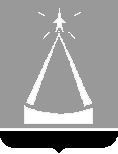 ГЛАВА  ГОРОДСКОГО  ОКРУГА  ЛЫТКАРИНО  МОСКОВСКОЙ  ОБЛАСТИПОСТАНОВЛЕНИЕ       20.11.2018           №         735-п      г.о. ЛыткариноО внесении изменений в Положение об оплате труда работников муниципальных учреждений города Лыткарино, осуществляющих спортивную подготовку	В соответствии со ст. 45 Трудового кодекса РФ, Федеральным законом от 06.10.2003 №131-ФЗ «Об общих принципах организации местного самоуправления в Российской Федерации», постановлением Правительства Московской области от 28.08.2018 № 572/31 «О внесении изменений в некоторые постановления Правительства Московской области в сфере оплаты труда», постановляю:	1. Внести в Положение об оплате труда работников муниципальных учреждений города Лыткарино, осуществляющих спортивную подготовку, утвержденное постановлением Главы города Лыткарино Московской области от 06.12.2016 № 831-п (далее – Положение) следующие изменения:	1.1. Пункт 25 раздела IV «Выплаты стимулирующего характера» дополнить абзацем следующего содержания:	«выплаты за участие работников учреждений в проектной деятельности.» .	1.2. Приложение № 2 к Положению изложить в новой редакции согласно приложению № 1 к настоящему постановлению.	1.3. Приложение № 4 к Положению изложить в новой редакции, согласно приложению № 2 к настоящему постановлению. 	1.4. Строку 2.8 приложения № 7 изложить в следующей редакции:«												        ».	2. Настоящее постановление вступает в силу со дня его официального опубликования.	3. Действие Положения по оплате труда работников муниципальных учреждений города Лыткарино, осуществляющих спортивную подготовку (в редакции настоящего постановления) распространяется на правоотношения, возникшие с 1 сентября 2018 года.	4. МКУ «Комитет по делам культуры, молодежи, спорта и туризма города Лыткарино» (Кленовой О.В.) обеспечить опубликование настоящего постановления в установленном порядке и размещение на официальном сайте города Лыткарино Московской области в сети «Интернет».	5. Контроль за исполнением настоящего постановления возложить на Первого заместителя Главы Администрации городского округа Лыткарино Л.С. Иванову.. 												Е.В. Серёгин	Первый заместитель 	Главы Администрации 	городского округа Лыткарино 					         Л.С. Иванова	Начальник финансового 	управления города Лыткарино                                                       Н.П. Архипова	Юридический отдел Администрации	городского округа  Лыткарино                                           	    ______________ 	Председатель МКУ «Комитет по делам	культуры, молодежи, спорта и туризма	города Лыткарино»                                                           	         О.В. Кленова	Рассылка: Иванова Л.С., МКУ «Комитет по делам культуры, молодежи, спорта и туризма города Лыткарино», МБУ «СШ Лыткарино», МБУ «СШОР Лыткарино», МАУ «ЛСК Лыткарино», фин.упр., отд. экономики, прокуратура.				Приложение № 1									к постановлению 									Главы городского округа 											Лыткарино									от 20.11.2018 № 735-п									«Приложение № 2 к Положению									(в редакции постановления 								            Главы городского округа 									Лыткарино									от 06.12.2016 № 831-п)Должностные оклады специалистов и служащих учреждения				Приложение № 2									к постановлению 									Главы городского округа 											Лыткарино									от 20.11.2018 № 735-п									«Приложение № 4 к Положению									(в редакции постановления 									Главы городского округа 									Лыткарино									от 06.12.2016 № 831-п)Должностные окладыврачебного и среднего медицинского персонала учреждений2.8За подготовку спортсмена в составе команды, занявшего:За подготовку спортсмена в составе команды, занявшего:За подготовку спортсмена в составе команды, занявшего:За подготовку спортсмена в составе команды, занявшего:2.8на чемпионате России4-6до 10до 12.8на первенстве России3-6до 10до 12.8в финале Спартакиады молодежи России, Спартакиады учащихся России, всероссийских спортивных соревнований среди спортивных школ2-3до 10до 12.8на чемпионате и первенстве Московской области (при участии команд: не менее 10 среди мужских команд, не менее 5 среди женских команд)1-2до 10до 1№п/пНаименование должностейДолжностные оклады(руб.)1231Старший тренер, старший тренер-преподаватель по адаптивной физической культуреСтарший тренер, старший тренер-преподаватель по адаптивной физической культуре1высшей квалификационной категории26 8221первой квалификационной категории25 139 2Старший инструктор-методист, старший инструктор-методист по адаптивной физической культуреСтарший инструктор-методист, старший инструктор-методист по адаптивной физической культуре2высшей квалификационной категории26 8222первой квалификационной категории25 139 3Тренер, тренер-преподаватель по адаптивной физической культуре, оплата труда которого производится за количество часов тренировочной работыТренер, тренер-преподаватель по адаптивной физической культуре, оплата труда которого производится за количество часов тренировочной работы3высшей квалификационной категории26 8223первой квалификационной категории25 139 3второй квалификационной категории22 9043без квалификационной категории17 2884Инструктор-методист, инструктор-методист по адаптивной физической культуреИнструктор-методист, инструктор-методист по адаптивной физической культуре4высшей квалификационной категории26 8224первой квалификационной категории25 139 4второй квалификационной категории22 9044без квалификационной категории15 8925Тренер, тренер-преподаватель по адаптивной физической культуре, оплата труда которого производится по нормативам оплаты труда за одного занимающегосяТренер, тренер-преподаватель по адаптивной физической культуре, оплата труда которого производится по нормативам оплаты труда за одного занимающегося5высшей квалификационной категории24 3985первой квалификационной категории22 866 5второй квалификационной категории20 8265без квалификационной категории15 7246Старший воспитатель 20 8217Тренер-консультант 17 5208Психолог 17 5209Воспитатель 17 52010Аккомпаниатор-концертмейстер15 716      11Хореограф15 71612Спортсмен ведущий 13 464№п/пНаименование должностейДолжностные оклады(в рублях)Должностные оклады(в рублях)Должностные оклады(в рублях)Должностные оклады(в рублях)№п/пНаименование должностейвысшаяперваявтораябез категории1234561Врач-специалист, в том числе врач по спортивной медицине 32 15730 12827 43425 7342Инструктор по лечебной физической культуре 26 06423 95521 49719 7383Медицинская сестра (медицинский брат), медицинская сестра (медицинский брат) по массажу 26 06423 95521 49719 738